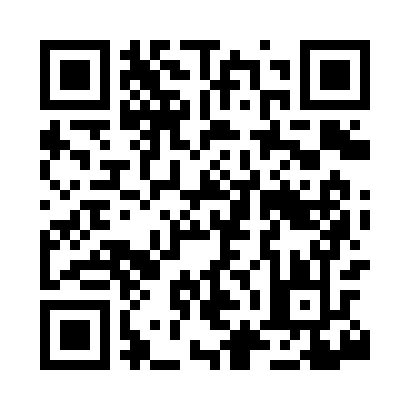 Prayer times for Sterling Point, Virginia, USAMon 1 Jul 2024 - Wed 31 Jul 2024High Latitude Method: Angle Based RulePrayer Calculation Method: Islamic Society of North AmericaAsar Calculation Method: ShafiPrayer times provided by https://www.salahtimes.comDateDayFajrSunriseDhuhrAsrMaghribIsha1Mon4:215:501:105:018:299:582Tue4:225:511:105:018:299:583Wed4:225:511:105:018:289:574Thu4:235:521:105:028:289:575Fri4:245:521:105:028:289:576Sat4:245:531:105:028:289:567Sun4:255:531:115:028:279:568Mon4:265:541:115:028:279:559Tue4:275:551:115:028:279:5510Wed4:285:551:115:028:279:5411Thu4:285:561:115:028:269:5312Fri4:295:571:115:028:269:5313Sat4:305:571:115:028:259:5214Sun4:315:581:125:028:259:5115Mon4:325:591:125:028:249:5116Tue4:335:591:125:028:249:5017Wed4:346:001:125:028:239:4918Thu4:356:011:125:028:239:4819Fri4:366:011:125:028:229:4720Sat4:376:021:125:028:219:4621Sun4:386:031:125:028:219:4522Mon4:396:041:125:028:209:4423Tue4:406:041:125:028:199:4324Wed4:416:051:125:028:199:4225Thu4:426:061:125:028:189:4126Fri4:436:071:125:028:179:4027Sat4:446:081:125:018:169:3928Sun4:456:081:125:018:159:3829Mon4:476:091:125:018:149:3730Tue4:486:101:125:018:149:3631Wed4:496:111:125:018:139:34